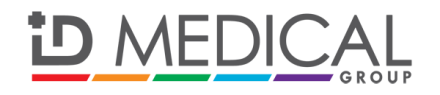 PRESS RELEASEFor immediate release: 1st November 2013ID Medical crowned ‘Best Recruitment Company to Work for’ at Recruitment International Awards 2013ID Medical has claimed its crown for the ‘Best Recruitment Company to Work for’ (£40-100m) in the most exclusive, prestigious and admired awards in the recruitment industry. The Recruitment International Awards 2013 (RI), which were hosted in central London on Thursday 31st October, is the summit of those leading recruitment companies which have made it into RI’s annual Top 250 league. The merit of this redeemed accolade was formed through why ID Medical is unique, why it is an employer of choice and how it stands head and shoulders above its competitors. ID Medical responded with its winning case, highlighting its vast array of 2013 achievements, its excellent retention rates as well as its employee diversity, engagement level and development programmes. The UK’s leading multi-discipline healthcare recruiter qualified to enter the Recruitment International Awards following its upward movement in the Recruitment International Top 250, from 89th position to 68th, whilst improving upon its 9th placement to 7th in the sub-category ‘Top 20 healthcare companies.’ Teri Etherington at Recruitment International commented, “There was fierce competition for the Best Recruitment Company to Work for (£40 - £100million) award and it was an extremely difficult category to judge. We were delighted to announce ID Medical as deserved winners.”A proud Deenu Patel, managing director at ID Medical, who accepted the award, spoke: “Attracting, retaining and promoting top talent within ID Medical is a key priority and I am elated that we have been recognised as the best-in-class employer by Recruitment International. “I know that we have the best Learning & Development (L&D) training in the industry and the business’s success is somewhat owed to the quality of Continual Professional Development (CPD) and the training our workforce receives. “Although unemployment figures are rising, ID Medical continues to offer endless career opportunities for bright and entrepreneurial individuals, equipping them with the training they need to succeed within the recruitment industry, whilst ensuring the working environment here is dynamic, motivating and overall, a great place to work.”ENDSNotes to editorsAbout ID MedicalAward-winning, multi-discipline healthcare recruiter ID Medical was formed in 2002 and is a superior quality supplier of locum doctors, nurses, allied health professionals and clerical staff to over 90% of NHS hospitals and private medical sector organisations.From its headquarters in Milton Keynes as well as its central London office, ID Medical provides practical, cost-effective and innovative workforce solutions, supplying more than 3 million hours to the NHS per annum. Crown Commercial Service (CCS), HealthTrust Europe (HTE) and London Procurement Partnership (LPP) framework approved, ID Medical supplies medical staff into over 38,000 available shifts per month in hospitals nationwide.Within each of its professional divisions, the workforce solutions provider has dedicated client and candidate teams covering the multitude of medical specialties and roles to ensure every valued customer receives its premier level service, ultimately ensuring patients are always put first. Further to this, ID Medical School was launched in 2014 to offer candidates Continuing Professional Development accredited courses and workshops to enhance their medical careers.Since its foundation, the company has earned itself industry-wide accreditation and success with an amounting collection of accolades. These include the Recruiter FAST 50, Real Business Hot 100, Recruitment International Top 250 and The Sunday Times Virgin Fast Track 100. Most notably, through an abiding focus on employee satisfaction, ID Medical was crowned Recruitment International’s ‘Best Recruitment Company to Work for 2013’ and made its debut in The Sunday Times Best Companies to Work for 2014 at list position 33. ID Medical is delighted that for the second year running it features in The Sunday Times Best Companies to Work for 2015.For more information please visit our website at www.id-medical.com, view our Facebook page or follow us on Twitter @IDMedical.For further information on ID Medical please contact:Caryn Cooperhead of marketing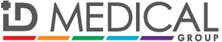 ID MEDICAL - ID House - 1 Mill Square - Wolverton Mill South - Milton Keynes - MK12 5ZD
t: +44 (0) 1908 555 498   f: +44 (0)1908 552 825w: id-medical.com       e: caryn.cooper@id-medical.com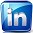 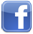 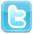 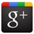 